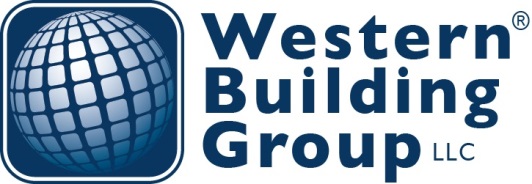 Client ReferencesYou did a great job on this project, especially with the time constraints that we had.  Feel free to use me as a reference. Brian Hamrick, P.E. | Liberty Utilities | Senior Project Manager